Додаток 5
до Правил носіння однострою поліцейських
(пункт 3 розділу VІІ)РОЗМІЩЕННЯ 
державних нагород, відомчих заохочувальних відзнак, 
стрічок державних нагород і відомчих заохочувальних відзнак 
на планках та спеціального жетона на предметах одностроюПродовження додатка 5Продовження додатка 5Продовження додатка 5Продовження додатка 5Продовження додатка 5Продовження додатка 5Продовження додатка 5Продовження додатка 5Продовження додатка 5Продовження додатка 5Продовження додатка 5Продовження додатка 5Продовження додатка 5Розміщення державних нагород, відомчих заохочувальних відзнак
та спеціального жетона на кітелі костюма (кітель, брюки)
для осіб вищого складу поліції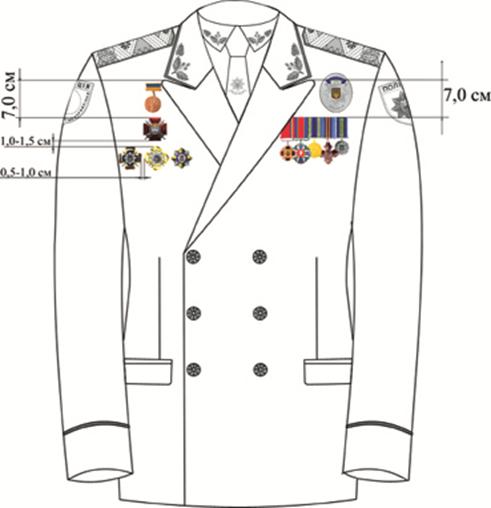 Малюнок 1Розміщення державних нагород, відомчих заохочувальних відзнак
та спеціального жетона на кітелі костюма (кітель, спідниця)
для осіб вищого складу поліції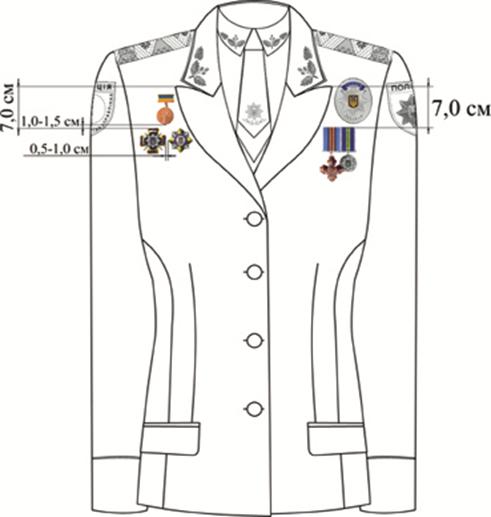 Малюнок 2Розміщення державних нагород, відомчих заохочувальних відзнак
та спеціального жетона на кітелі костюма (кітель, брюки)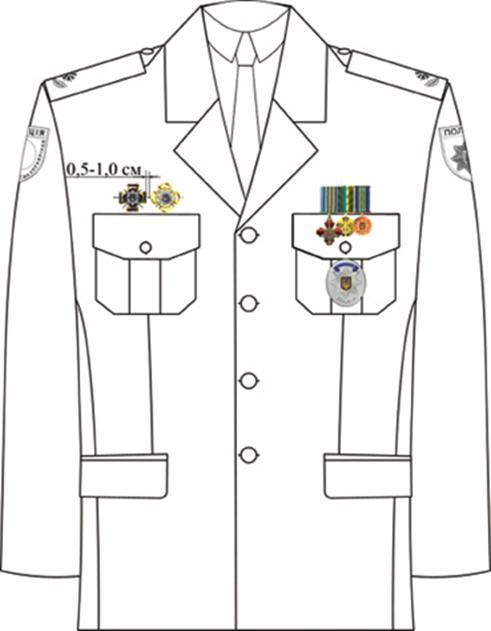 Малюнок 3Розміщення державних нагород, відомчих заохочувальних відзнак
та спеціального жетона на кітелі костюма (кітель, спідниця)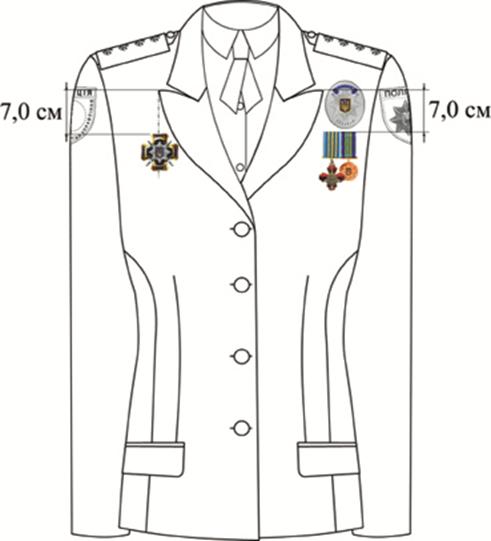 Малюнок 4Розміщення стрічок державних нагород і відомчих заохочувальних відзнак
на планках та спеціального жетона на кітелі костюма (кітель, брюки)
для осіб вищого складу поліції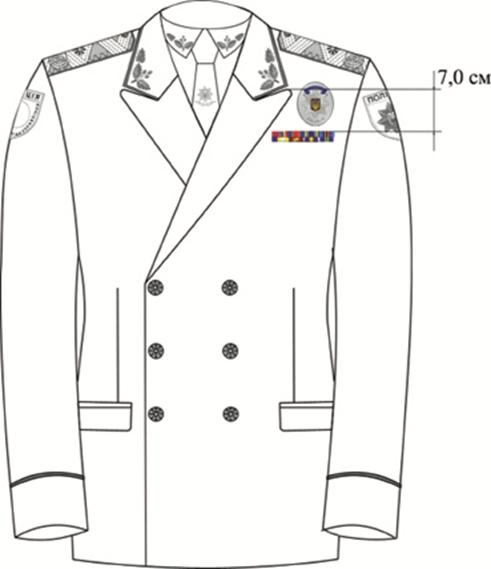 Малюнок 5Розміщення стрічок державних нагород і відомчих заохочувальних відзнак
на планках та спеціального жетона на кітелі костюма (кітель, спідниця)
для осіб вищого складу поліції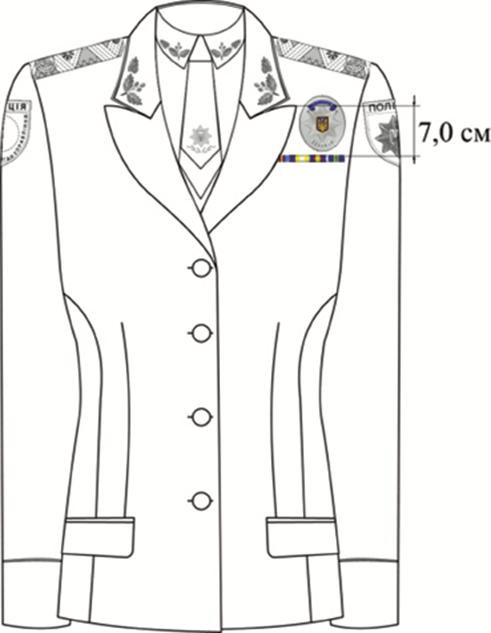 Малюнок 6Розміщення стрічок державних нагород і відомчих заохочувальних відзнак
на планках та спеціального жетона на кітелі костюма (кітель, брюки)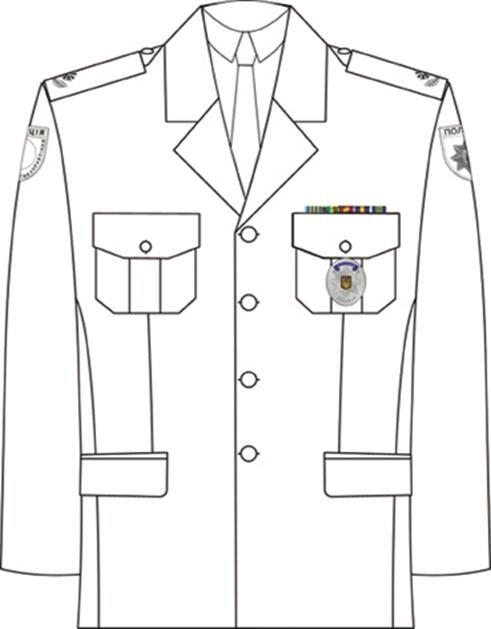 Малюнок 7Розміщення стрічок державних нагород і відомчих заохочувальних відзнак
на планках та спеціального жетона на кітелі костюма (кітель, спідниця)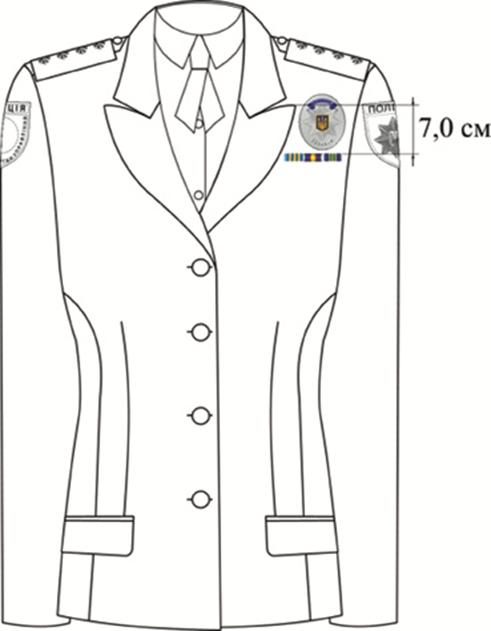 Малюнок 8Розміщення стрічок державних нагород і відомчих заохочувальних відзнак
на планках та спеціального жетона на куртці костюма (куртка, брюки)
для осіб вищого складу поліції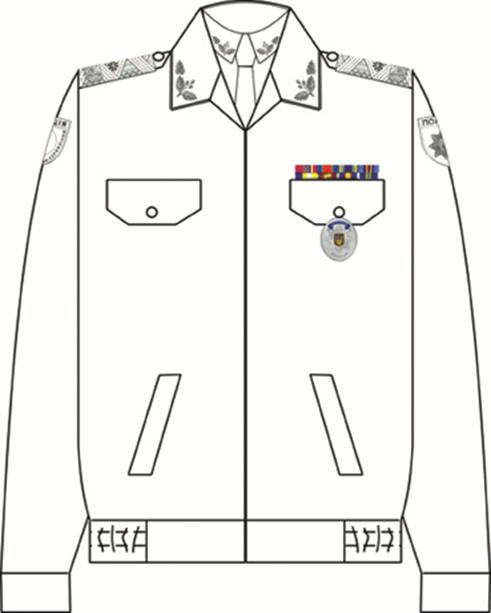 Малюнок 9Розміщення стрічок державних нагород і відомчих заохочувальних відзнак
на планках та спеціального жетона на куртці костюма (куртка, брюки)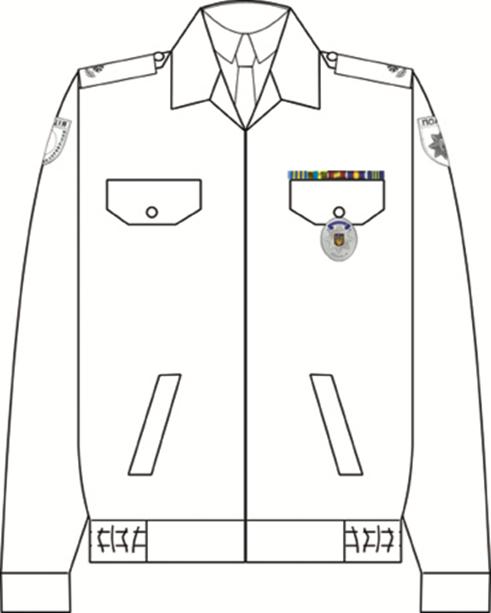 Малюнок 10Розміщення стрічок державних нагород і відомчих заохочувальних відзнак
на планках та спеціального жетона на сорочці для осіб вищого складу поліції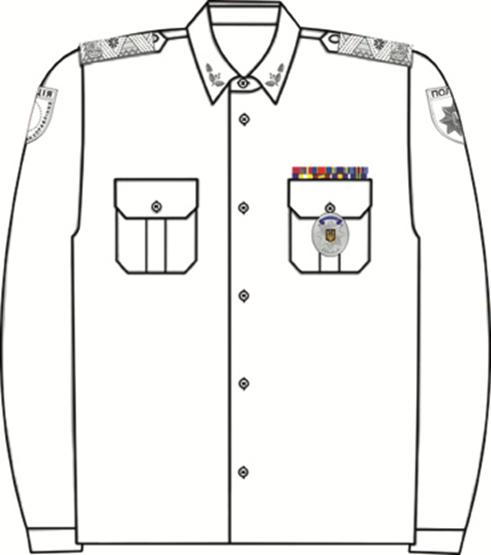 Малюнок 11Розміщення стрічок державних нагород і відомчих заохочувальних відзнак
на планках та спеціального жетона на сорочці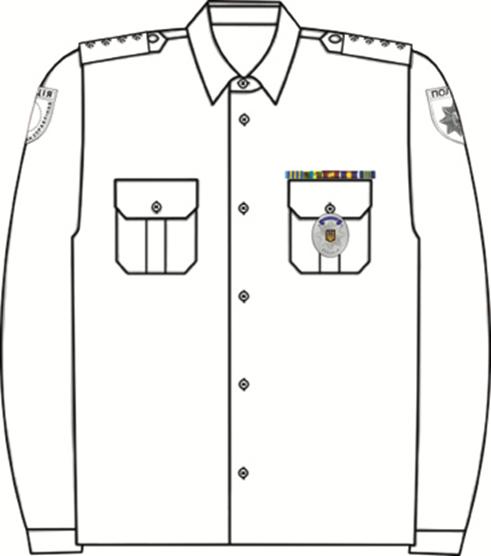 Малюнок 12Розміщення стрічок державних нагород і відомчих заохочувальних відзнак
на планках та спеціального жетона на сорочці для осіб
вищого складу поліції з короткими рукавами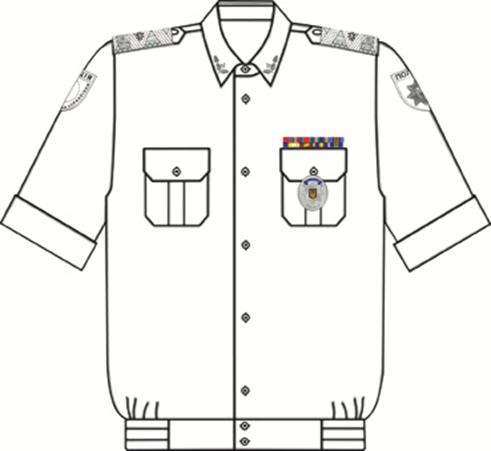 Малюнок 13Розміщення стрічок державних нагород і відомчих заохочувальних відзнак
на планках та спеціального жетона на сорочці з короткими рукавами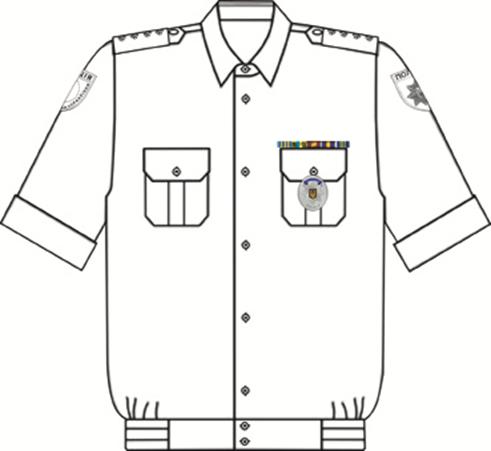 Малюнок 14